Задание действительно с  20 по  25 апреля до 19.00!!!!ОРКСЭ  4а классИзучаем самостоятельно  тему «Паломничества и святыни» (стр.58-61)Смотрим видеоурок по ссылке https://www.youtube.com/watch?time_continue=265&v=hzsDvl-K--M&feature=emb_logo (задания в конце видеоурока делать НЕ НАДО!)Проходим по ссылке и решаем тест https://docs.google.com/forms/d/e/1FAIpQLSdlQENAKcFW-VbdRkaL-V_un_aHlpbd6p80886O4boimj62PA/viewformОтчет по прохождению теста будет в  отправлен вам на эл.почту и останется у меня в личном кабинете. Присылать мне скрин также НЕ НАДО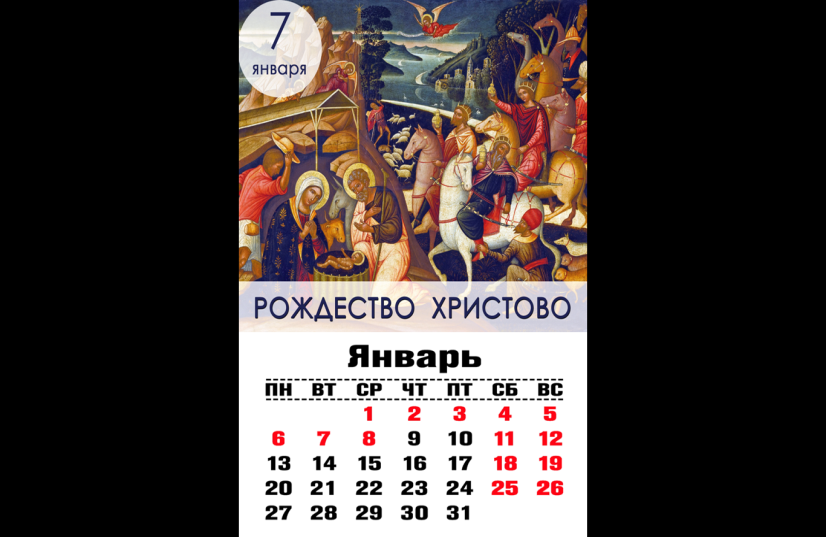 Дополнительное задание для творческих учеников (ПО ЖЕЛАНИЮ! договаривались еще до каникул): проект иллюстрированного  календаря на 2020 год с отмеченными религиозными праздниками (все мировых религии). 1 месяц-1 праздник (или 2, если совпадают великие праздники в разных религиях). Рисунок – пример выполнения.Мировая художественная культура5 абви классыПовторяем  богов Античности и посвященные им произведения искусства. Для этого проходим по ссылке и решаем тест (в день, когда урок стоит в расписании) https://docs.google.com/forms/d/e/1FAIpQLScpj8JX7J7551dWrAW5NfRbEvowl4DDqXL2HiD6EyovV8fplQ/viewformОтчет по прохождению теста будет в  отправлен вам на эл.почту и останется у меня в личном кабинете. Критерии оценок: 30-27 баллов – 5, 26-19 баллов -4, 18-9 баллов – 3, менее 9 баллов – 2. 6абви классы	На  этой неделе задания нет (долги за прошлую неделю принимаются)7аби классыНа  этой неделе задания нет (долги за прошлую неделю принимаются)8аби классыНа  этой неделе задания нет  (долги за прошлую неделю принимаются)9абв классыПриближается 75-летие Великой Победы, поэтому на повестке дня фильмы о Великой Отечественной войне. Задание – написать отзыв о любом понравившемся фильме о войне. Отзывы в формате word необходимо прислать в личку или на эл.почту kary197343@gmail.com. Форма отзыва (не более 1 листа!): Название, жанр фильма, дата выхода на экраны, награды (если есть)Кто является автором сценария, кто режиссеромКлючевые герои и актеры, их сыгравшиеВ какое время и где происходят событияОсновная идея фильмаОсновные (на ваш взгляд) достоинства и недостатки фильма Личное впечатление10абв классыПовторяем  тему «Проторенессанс и Раннее Возрождение» (онлайн уроки)Решаем тест в гуглформах (будет доступен в беседах класса и в ЭЖД в день урока по расписанию электронного журнала, а пройти по ней нужно будет  ПОСЛЕ онлайн-урока)https://docs.google.com/forms/d/e/1FAIpQLSdS8R67YxpMwAtPuQuYvzRm2FB-uNSFR4-LzNfZt7akvddS3A/viewformОтчет по прохождению теста будет в  отправлен вам на эл.почту и останется у меня в личном кабинете. Критерии оценок: 30-27 баллов – 5, 26-19 баллов -4, 18-9 баллов – 3, менее 9 баллов – 2. 11аб классНа  этой неделе задания нет  (долги за прошлую неделю принимаются)Обществознание10абв (профильная группа)Тесты по теме «Познание», досрочные варианты ЕГЭ (материалы в беседе), Экономика. 10абв (профильная группа)Изучаем тему «Экономика потребителя». https://resh.edu.ru/subject/lesson/4091/conspect/206095/Задание: составить в формате Excel  диаграммы семейных доходов (по источникам) и расходов (по изученному материалу). Не в денежном выражении, а в ПРОЦЕНТНОМ! Файл нужно выслать мне в личные сообщенияОбществознание8абиТест по теме «Рынок и рыночная экономика» https://soc-oge.sdamgia.ru/test?id=2521652.  Вариант № 2521652, учитель Майя ПетуховаСсылка активна по 24.04. затем оценка снижается на 1 балл автоматическиЕсли что-то не понятно -  обращайтесь!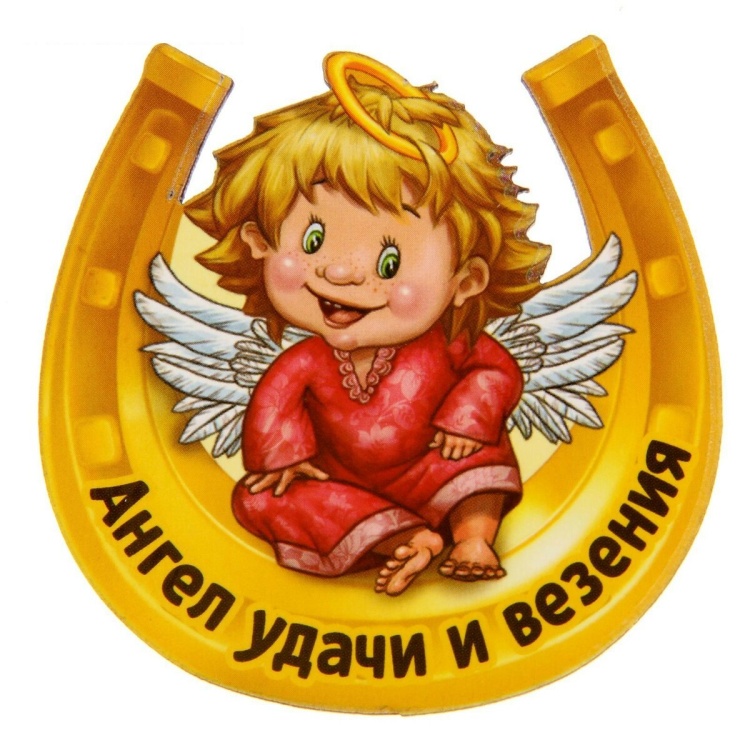 